dialogue1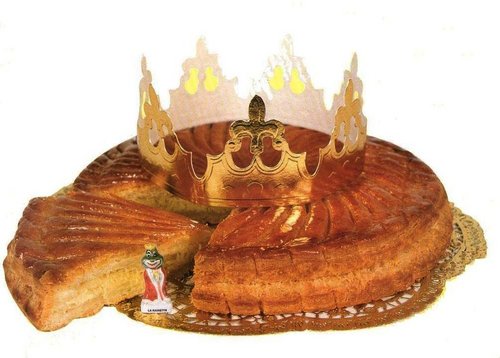 regarde! j’ai un gâteauqu’est-ce que c’est?c’est un gâteauil s’appelle comment?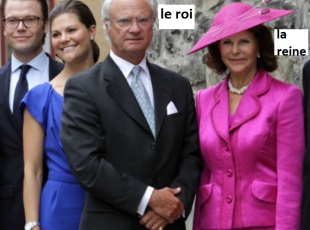 il s’appelle la Galette des Roisun roi, qu’est-ce que c’est ?c’est une personne comme Charles XVI Gustaveje ne comprends pasen Suède nous avons une famille royale  avec le roi Charles XVI Gustave, la reine Sylvia, les princesses Victoria et Madeleine, le prince Filipah, je comprends ! en France on mange la Galette des Rois en janvierah oui, quelle date ? c’est le six janvier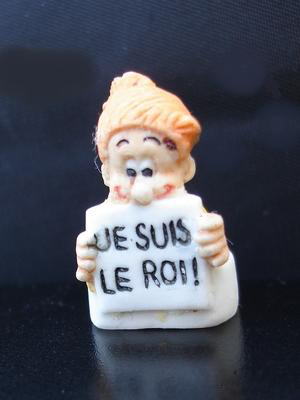 le six janvier, ah c’est la fête de l’Épiphanie ?c’est ça ; on mange la Galette des Roismais pourquoi il y a une couronne ?dans la Galette il y a une fève et la personne qui a la fève devient roi ou reine pour une journéeah d’accord ; allez on la goûte !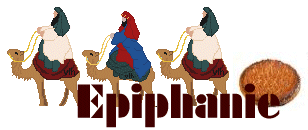 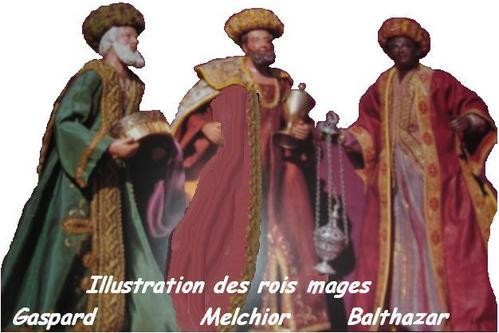 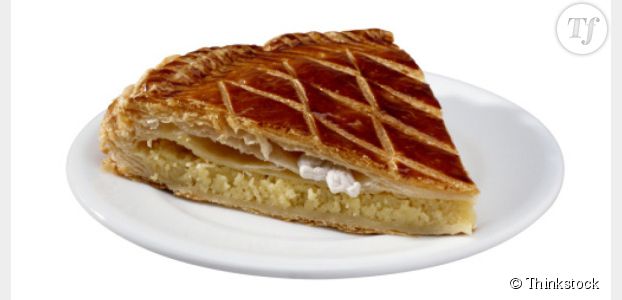 